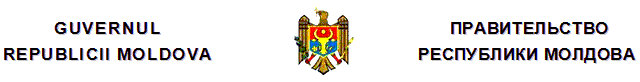 H O T Ă R Î R Epentru aprobarea efectivului-limită și a Regulamentului privind organizareaşi funcţionarea Inspectoratului General al Poliţieial Ministerului Afacerilor Internenr. _____  din ____ __________ 2017În conformitate cu art.30 din Legea nr.64-XII din 31 mai 1990 cu privire la Guvern (republicată în Monitorul Oficial al Republicii Moldova, 2002, nr.131-133, art.1018), cu modificările şi completările ulterioare, precum și în temeiul art.12 alin.(4) din Legea nr.320 din 27 decembrie 2012 cu privire la activitatea Poliţiei şi statutul poliţistului (Monitorul Oficial al Republicii Moldova, 2013, nr.42-47, art.145), GuvernulHOTĂRĂŞTE:Se stabileşte efectivul-limită al Inspectoratului General al Poliţiei în număr de 9231 unităţi.Structura Inspectoratului General al Poliţiei, lista subdiviziunilor subordonate, efectivul-limită al organului central, subdiviziunilor specializate şi teritoriale se stabileşte de către ministrul afacerilor interne, în limita bugetului alocat şi a efectivului-limită stabilit la punctul 1 al prezentei Hotărâri.Se aprobă Regulamentul privind organizarea şi funcţionarea Inspectoratului General al Poliţiei al Ministerului Afacerilor Interne conform anexei nr.1.Se abrogă unele hotărâri ale Guvernului, conform anexei nr.2. Prezenta hotărâre intră în vigoare la 25 mai 2017. Anexa nr.1la Hotărârea Guvernuluinr.____ din ___ ________ 2017 REGULAMENTprivind organizarea şi funcţionarea InspectoratuluiGeneral al Poliţiei al Ministerului Afacerilor InterneI. DISPOZIŢII GENERALE1. Regulamentul privind organizarea şi funcţionarea Inspectoratului General al Poliţiei al Ministerului Afacerilor Interne (în continuare – Regulament) stabileşte misiunea, funcţiile de bază, atribuţiile, drepturile, precum şi modul de organizare şi funcţionare a acestuia. 2. Inspectoratul General al Poliţiei reprezintă unitatea centrală de administrare şi control a Poliţiei, în subordinea Ministerului Afacerilor Interne, care, în condiţiile legii, apără drepturile şi libertăţile fundamentale ale persoanei prin activităţi de menţinere, asigurare şi restabilire a ordinii şi securităţii publice, prevenire, descoperire şi investigare a infracţiunilor şi contravenţiilor. 3. Inspectoratul General al Poliției este persoană juridică cu competenţă pe întreg teritoriul Republicii Moldova, cu sediul în mun.Chişinău, dispune de ştampilă cu imaginea Stemei de Stat şi denumirea sa în limba de stat, precum şi de cont trezorerial şi alte atribute specifice, în modul stabilit. 4. Inspectoratul General al Poliției activează în baza Constituţiei Republicii Moldova, Legii nr.____ din 16 decembrie 2016 privind funcționarul public cu statut special din cadrul Ministerului Afacerilor Interne, Legii nr.320 din 27 decembrie 2012 cu privire la activitatea Poliţiei şi statutul poliţistului, altor acte normative în vigoare, tratatelor internaţionale la care Republica Moldova este parte, precum şi în conformitate cu prevederile prezentului Regulament. 5. Inspectoratul General al Poliției îşi desfăşoară activitatea în conformitate cu principiile legalităţii, respectării drepturilor şi libertăţilor fundamentale ale omului, imparţialităţii şi nediscriminării, controlului ierarhic permanent, răspunderii personale şi profesionalismului, transparenţei, respectării secretului de stat şi al altor informaţii oficiale cu accesibilitate limitată. 6. Finanţarea şi asigurarea tehnico-materială a activităţii Inspectoratului General al Poliției se efectuează din contul mijloacelor prevăzute în legea bugetului de stat pentru anul corespunzător şi din alte surse neinterzise de lege.II. MISIUNEA, FUNCŢIILE DE BAZĂ, ATRIBUŢIILEŞI DREPTURILE INSPECTORATULUI GENERAL 7. Misiunea Inspectoratului General al Poliției constă în implementarea politicii de stat referitoare la asigurarea legalităţii, ordinii publice, drepturilor şi libertăţilor fundamentale ale omului, precum şi a proprietăţii publice şi private. 8. În vederea realizării misiunii sale, Inspectoratul General al Poliției are următoarele funcţii:1) asigură menţinerea, restabilirea ordinii şi securităţii publice, protecţia drepturilor şi a intereselor legitime ale persoanei şi comunităţii;2) asigură prevenirea şi curmarea infracţiunilor şi contravenţiilor, respectarea legalităţii, ordinii şi securităţii publice;3) asigură investigarea infracţiunilor şi contravenţiilor, realizează urmărirea penală, asigură înfăptuirea justiţiei;4) acordă asistenţă populaţiei şi autorităţilor administraţiei publice locale; 5) consolidează disciplina şi legalitatea, instruirea şi perfecţionarea permanentă a efectivului poliţienesc, asigură protecţia juridică şi socială a efectivului, dezvoltarea şi consolidarea bazei tehnico-materiale. 9. Reieşind din funcţiile de bază, Inspectoratul General al Poliției are următoarele atribuţii:1) În scopul menţinerii, asigurării şi restabilirii ordinii şi securităţii publice, protecţiei drepturilor şi a intereselor legitime ale persoanei şi comunităţii:a) desfăşoară activităţi de menţinere a ordinii şi securităţii publice, a siguranţei persoanelor, de identificare şi contracarare a acţiunilor ce atentează la viaţa, libertatea, sănătatea şi integritatea persoanelor, a proprietăţii private sau publice, precum şi a altor interese legitime ale comunităţii;b) desfăşoară acţiuni de asigurare a ordinii publice cu ocazia întrunirilor, manifestaţiilor cultural-sportive şi a altor activităţi similare, precum şi de restabilire a ordinii publice în situaţiile prevăzute de legislaţia în vigoare; c) supraveghează şi controlează circulaţia pe drumurile publice, cu excepţia cazurilor prevăzute de lege şi colaborează cu alte autorităţi publice, instituţii, asociaţii obşteşti şi organizaţii neguvernamentale pentru îmbunătăţirea organizării şi sistematizării circulaţiei, asigurarea stării tehnice a autovehiculelor, menţinerea infrastructurii drumurilor, perfecţionarea pregătirii conducătorilor auto şi luarea unor măsuri de educaţie rutieră a participanţilor la trafic, respectarea de către autorităţile publice, persoanele fizice şi juridice a normelor legale din domeniul siguranţei traficului rutier;d) execută misiuni de asigurare a ordinii publice în timpul vizitelor oficiale sau a altor activităţi la care participă înalţi demnitari de stat;f) desfăşoară activităţi de căutare a persoanelor care se sustrag de la executarea pedepselor sau a hotărârilor judecătoreşti;g) asigură paza şi funcţionarea, în condiţiile legii, a locurilor de reţinere organizate în cadrul unităţilor de poliţie;h) asigură paza persoanelor reţinute, precum şi respectarea cerinţelor legale în partea ce ţine de condiţiile de deţinere a respectivelor persoane şi a drepturilor lor; i) asigură escortarea persoanelor reţinute, inclusiv a celor deţinute, în corespundere cu prevederile Codului de executare;j) contribuie la aducerea în autorităţile sau instituţiile publice respective, la solicitarea acestora, a persoanelor care se sustrag de la prezentarea obligatorie, în conformitate cu legislaţia;k) execută controlul asupra comportamentului persoanelor arestate la domiciliu, eliberate provizoriu sub control judiciar sau pe cauţiune;l) asigură protecţia victimelor violenţei în familie şi supraveghează executarea ordonanţei de protecţie în conformitate cu legislaţia;m) acordă ajutor cetăţenilor care au suferit în urma comiterii infracţiunilor, contravenţiilor sau accidentelor, precum şi a celor aflaţi în stare de neputinţă sau în altă stare ce prezintă pericol pentru viaţa şi sănătatea lor; n) întreprinde măsuri pentru căutarea, depistarea şi ridicarea bunurilor însuşite pe cale criminală, asigură, în condiţiile legii, recuperarea prejudiciului cauzat prin infracţiuni şi contravenţii;o) asigură integritatea şi păstrarea averii fără de proprietar şi altor bunuri depistate, controlează transmiterea lor organelor de stat şi persoanelor oficiale corespunzătoare;p) desfăşoară acţiuni de monitorizare continuă asupra stării şi dinamicii criminalităţii, de reacţionare operativă la apariţia unor tendinţe negative în nivelul şi structura acesteia, de manevrare cu forţele şi mijloacele disponibile cu concentrarea lor în direcţiile prioritare şi cele mai complicate sectoare; q) primeşte şi înregistrează sesizările, petiţiile, alte înştiinţări şi informaţii cu privire la infracţiuni, contravenţii, incidente şi evenimente ce afectează securitatea persoanelor şi ordinea publică, întreprinde măsurile necesare prevăzute de lege pentru soluţionarea lor; r) asigură, în condiţiile legii, înregistrarea şi evidenţa infracţiunilor, contravenţiilor, acumularea, prelucrarea, sistematizarea, analiza, păstrarea şi eliberarea informaţiei cu privire la infracţiuni şi persoanele care le-au comis, susţinerea funcţionării sistemelor informaţionale criminalistice şi criminologice gestionate şi utilizarea informaţiei respective;s) asigură protejarea informaţiei deţinute împotriva accesului ilegal, distrugerii, copierii sau difuzării neautorizate a datelor cu caracter personal;t) exercită atribuţii conform prevederilor Legii privind regimul stării de urgenţă, de asediu şi de război pe durata stării de urgenţă, de asediu şi de război;u) asigură, în condiţiile legii, ordinea publică şi paza zonelor în care s-au produs ori există pericol iminent de producere a unor incendii, explozii ori a altor situaţii excepţionale ce pun în pericol viaţa, integritatea corporală a persoanelor sau bunurile acestora;v) acordă suport subdiviziunilor Serviciului Protecţiei Civile şi Situaţiilor Excepţionale şi altor servicii specializate la prevenirea şi lichidarea consecinţelor incendiilor, avariilor, catastrofelor, calamităţilor naturale şi altor situaţii excepţionale;w) asigură paza la transportarea armelor, muniţiilor, materialelor explozive, a substanţelor narcotice, psihotrope, toxice sau radioactive ori a altor materiale sau substanţe periculoase, în condiţiile stabilite prin lege. 2) În scopul asigurării prevenirii şi combaterii infracţiunilor şi contravenţiilor: a) culege, în condiţiile legii, informaţii în scop de cunoaştere, prevenire şi combatere a infracţiunilor, precum şi a altor fapte ilicite;b) elaborează şi întreprinde măsuri de prevenire a infracţiunilor şi contravenţiilor, atribuite Poliţiei, conform legii;c) deţine evidenţe proprii de prevenţie, criminalistice şi operative în vederea susţinerii activităţii proprii;d) asigură reacţionarea promptă la sesizările şi comunicările despre infracţiuni şi contravenţii, aduce la cunoştinţa autorităţilor administraţiei publice respective evenimentele care i-au devenit cunoscute şi care pun în pericol siguranţa personală, socială şi a statului şi cer o reacţionare promptă; e) asigură prevenirea, descoperirea, constatarea, şi investigarea infracţiunilor şi contravenţiilor, urmăreşte şi reţine persoanele care le-au săvîrşit, stabileşte cauzele şi condiţiile care contribuie la comiterea lor şi, în limitele competenţei sale, întreprinde măsuri în scopul înlăturării acestora;f) asigură supravegherea şi controlul traficului rutier, siguranţa la trafic, respectarea regulilor, normativelor şi standardelor stabilite în domeniul respectiv, înregistrarea şi evidenţa accidentelor rutiere, elaborează şi pune în aplicare măsuri de prevenire a accidentelor rutiere, de reducere a consecinţelor acestora;g) asigură supravegherea şi organizează controlul, potrivit legii, asupra deţinerii, portului şi folosirii armelor şi muniţiilor, a materialelor explozive cu destinaţie industrială şi pirotehnice, asupra modului în care se efectuează operaţiunile cu arme, muniţii şi cu materii explozive, asupra funcţionării atelierelor de reparaţie a armelor şi a tirurilor de tragere, precum şi asupra efectuării tragerilor experimentale din arme, indiferent de forma de proprietate şi destinaţie; h) reacţionează prompt la încălcările legislaţiei ce reglementează circulaţia armelor individuale şi muniţiilor aferente, întreprinde măsurile de rigoare în scopul contracarării şi prevenirii acestor încălcări;i) exercită controlul asupra respectării legislaţiei din domeniul armamentului, eliberează şi retrage autorizaţii, asigură înregistrarea, evidenţa şi confiscarea armelor, se pronunţă prin aviz asupra fortificării tehnice, semnalizării de pază a obiectivelor în care se depozitează substanţe radioactive, narcotice, otrăvitoare şi altor substanţe supuse autorizării, care prezintă un pericol public avansat, în condiţiile legii;j) autorizează şi controlează confecţionarea şi distrugerea ştampilelor; k) exercită controlul asupra activităţii organizaţiilor particulare de detectiv şi de pază, precum şi a întreprinderilor licenţiate în domeniul confecţionării şi distrugerii ştampilelor;l) efectuează controlul mijloacelor de transport, dacă există motive întemeiate de a suspecta că ele sînt folosite în scopuri ilegale, limitează sau interzice efectuarea lucrărilor de reparaţie şi de construcţie a drumurilor, precum şi alte lucrări rutiere, dacă nu se respectă cerinţele asigurării securităţii rutiere;m) exercită controlul, potrivit legii, asupra respectării de către instituţiile abilitate a normelor legale referitoare la circulaţia substanţelor narcotice, toxice şi radioactive, precum şi a altor obiecte şi substanţe supuse autorizării, care prezintă un pericol public avansat sau care pot fi folosite la săvîrşirea unor fapte ilicite;n) cooperează cu organele de ocrotire a normelor de drept şi de control, în modul stabilit, în vederea asigurării procesului de combatere a criminalităţii şi menţinere a ordinii publice;o) colaborează cu instituţiile de învăţămînt şi cu organizaţiile neguvernamentale în scop de pregătire antiinfracţională a populaţiei. 3) În vederea asigurării investigării infracţiunilor şi contravenţiilor, urmăririi penale şi asigurării înfăptuirii justiţiei:a) realizează măsuri speciale de investigaţii în condiţiile legii;b) desfăşoară, potrivit competenţei, activităţi de constatare a infracţiunilor şi efectuează urmărirea penală în legătură cu acestea;c) îndeplineşte însărcinările şi dispoziţiile în formă scrisă ale procurorului, ofiţerului de urmărire penală privind înfăptuirea acţiunilor de urmărire penală, precum şi hotărârile judecătoreşti;d) planifică, organizează şi verifică activitatea specială de investigaţie în cadrul subdiviziunilor Poliţiei, în modul şi limitele cadrului legal; e) constată contravenţii şi aplică sancţiuni contravenţionale potrivit legii;f) caută persoanele care se eschivează de la urmărirea penală şi judecată, persoanele dispărute, precum şi bunurile care au servit la săvîrşirea infracţiunii, au păstrat asupra lor urmele acţiunilor criminale sau au constituit obiectul acestor acţiuni;g) reţine persoane în condiţiile stabilite de legislaţie; h) asigură măsurile de protecţie a martorilor şi a altor participanţi la procesul penal în condiţiile legii; i) foloseşte metode şi mijloace tehnico-ştiinţifice la cercetarea locului de săvîrşire a infracţiunilor şi la examinarea probelor şi a mijloacelor materiale de probă, efectuînd, prin laboratoare şi de specialişti proprii acreditaţi, expertize judiciare şi constatări tehnico-ştiinţifice, dispuse în condiţiile legii;j) execută mandatele şi deciziile instanţelor de judecată pentru punerea persoanelor în stare de arest preventiv, hotărârile instanţelor de judecată, ale procurorilor şi ofiţerilor de urmărire penală pentru aducerea silită a persoanelor care, fiind citate, se sustrag de la prezentarea în organele respective;n) asigură aducerea la locul procesului judiciar a materialelor cauzei penale, a corpurilor delicte, precum şi integritatea lor;o) asigură ordinea publică în sediul instanţelor judecătoreşti;p) la cerere, acordă asistenţă executorilor judecătoreşti în procesul de îndeplinire a acţiunilor executorii, în limitele legislației în vigoare. 4) În vederea acordării asistenţei populaţiei şi a autorităţilor administraţiei publice locale:a) stabileşte locul, timpul şi modul de audienţă a cetăţenilor, formează comisia de control al lucrului cu petiţiile şi supraveghează activitatea ei;b) organizează lucrările de secretariat în modul stabilit, asigură condiţiile necesare pentru regimul secret, creează comisia de control al lucrărilor secrete de secretariat şi supraveghează activitatea ei;c) informează, o dată la şase luni, inclusiv prin sursele mass-media, autorităţile publice centrale şi locale, asociaţiile obşteşti, colectivele de muncă, populaţia, despre starea ordinii de drept, măsurile întreprinse în vederea consolidării ei, prevenirii, curmării şi descoperirii infracţiunilor, conform structurii şi formatului aprobate prin ordinul ministrului afacerilor interne;d) cooperează cu organele de ocrotire a normelor de drept şi de control, în modul stabilit, în vederea asigurării procesului de combatere a criminalităţii şi menţinere a ordinii publice;e) acordă sprijin, potrivit legii, autorităţilor administraţiei publice locale în vederea desfăşurării activităţii acestora, participă la activităţile consiliilor şi comisiilor create pe lîngă autorităţile administraţiei publice locale în domeniul ordinii de drept, protecţiei drepturilor şi a libertăţilor omului;f) asigură informarea oportună a populaţiei cu privire la măsurile de securitate necesare pentru prevenirea victimizării, siguranţa personală şi protecţia bunurilor materiale;g) acordă primul ajutor, în caz de necesitate, persoanelor care se află în stare de neputinţă fizică sau psihologică, precum şi persoanelor care au avut de suferit în urma acţiunilor criminale sau contravenţionale, situaţiilor excepţionale de diferit caracter şi altor incidente;h) este antrenată în acţiuni de salvare şi evacuare a persoanelor şi a bunurilor în caz de accidente, catastrofe, incendii, calamităţilor naturale, în condiţiile legislaţiei. 5) În vederea asigurării disciplinei şi legalităţii, instruirii şi perfecţionării permanente a efectivului poliţienesc, precum şi protecţiei juridice şi sociale a efectivului, dezvoltării şi consolidării bazei tehnico-materiale:a) efectuează lucrul de selectare, repartizare şi instruire profesională a personalului din subordine;b) exercită controlul asupra respectării necondiţionate a legislaţiei de către efectivul subordonat, legalităţii acţiunilor lor în exerciţiul atribuţiilor funcţionale, organizează examinarea în conformitate cu legislaţia în vigoare a petiţiilor;c) urmăreşte modul şi asigură aplicarea legislaţiei privind protecţia datelor cu caracter personal de către efectivul polițienesc;d) soluţionează în modul stabilit şi în limitele competenţei problemele ce ţin de numirea în funcţie, transferul, acordarea gradelor speciale corpului de comandă mediu şi superior şi efectivului de trupă, alte modificări ale raporturilor de serviciu, în condiţiile speciale;e) întreprinde masuri eficiente în vederea consolidării personalului subordonat, aprobă rezerva de promovare şi organizează lucrul, în acest sens;f) asigură organizarea şi desfăşurarea reuniunilor colegiale (consilii, comisii) pe probleme de personal şi educaţie, precum şi lucrul individual-educativ cu efectivul subordonat;g) stabileşte, conform cadrului legal, ordinea interioară şi programul zilei de lucru a subdiviziunii, creează condiţii pentru exercitarea de către angajaţi a atribuţiilor funcţionale şi sarcinilor încredinţate;h) acordă, în modul stabilit, concedii, trimite personalul în deplasări de serviciu, detașează şi efectuează atestarea efectivului conform procedurii stabilite;i) propune spre stimulare şi sancţionare disciplinară personalul subordonat, în modul şi ordinea stabilită;j) asigură distribuirea, în modul stabilit, a alocaţiilor băneşti pentru întreţinerea valorilor materiale, a efectivului, inclusiv premii, cheltuieli speciale, indemnizaţii, cheltuieli de deplasare, precum şi alte cheltuieli, în limita şi ordinea stabilită de lege;k) asigură evidenţa, păstrarea şi utilizarea eficientă a armamentului, muniţiilor, mijloacelor speciale, tehnicii de calcul, echipamentului inventar, utilajului de comunicaţii, aflate în gestiune;l) asigură inventarierea armamentului, tehnicii operative, speciale, criminalistice şi altor mijloace materiale, verifică utilizarea şi consumarea lor raţională, ţine evidenţa, păstrarea si menţinerea stării lor tehnice corespunzătoare;m) determină şi asigură necesarul de echipament, mijloace de transport şi telecomunicaţii destinate pentru exercitarea atribuţiilor;n) asigură baza tehnico-materială şi aprovizionarea cu mijloace tehnice, materiale, transport, combustibil, echipament, surse energetice, mijloace de telecomunicaţii, soluţionează problemele privind îmbunătăţirea condiţiilor de muncă şi locative ale efectivului. 10. În exercitarea atribuţiilor, Inspectoratul General al Poliției este învestit cu următoarele drepturi:1) să elaboreze regulamente de organizare şi funcţionare a subdiviziunilor subordonate;2) să antreneze în procesul de elaborare şi coordonare a documentelor interne în domeniile ce ţin de competenţa sa reprezentanţi ai autorităţilor publice centrale şi locale, altor organizaţii şi instituţii publice;3) să identifice, atragă și să absoarbă asistenţa externă pe liniile de activitate;4) să elaboreze şi să expedieze spre executare decizii administrative şi interpelări privind domeniul propriu de responsabilitate;5) să înainteze, în modul stabilit propuneri de proiecte de acte normative și legislative în domeniul specific de activitate;6) să planifice, organizeze şi să verifice activitatea specială de investigaţie în cadrul subdiviziunilor Poliţiei, în modul şi limitele cadrului legal;7) să asigure coordonarea acţiunilor tuturor forţelor şi mijloacelor subdiviziunilor Inspectoratului General al Poliției, în vederea mobilizării şi organizării activităţii orientate la realizarea sarcinilor de serviciu;8) în modul stabilit de legislaţie, să ceară şi să primească de la întreprinderi, instituţii, organizaţii, persoane juridice şi fizice datele necesare pentru îndeplinirea sarcinilor ce îi revin; 9) să solicite de la autorităţile publice centrale de specialitate, autorităţile administraţiei publice locale, de la persoanele juridice, indiferent de forma juridică de organizare, executarea sesizărilor cu privire la lichidarea cauzelor comiterii infracţiunilor şi contravenţiilor şi a condiţiilor care le generează, în limitele şi în conformitate cu competenţele stabilite de lege;10) să solicite accesul şi să utilizeze bazele de date oficiale în domeniul informaţiei statistice, economice şi juridice în conformitate cu legislaţia în vigoare, precum şi accesul la materialele din dosarele personale ale colaboratorilor subdiviziunilor subordonate;11) să iniţieze şi să desfăşoare anchete de serviciu, conform prevederilor cadrului legal în vigoare;12) să presteze servicii pentru persoanele juridice sau fizice, în corespundere cu prevederile cadrului normativ în vigoare;13) să exercite alte drepturi prevăzute de legislaţie. III. ORGANIZAREA ACTIVITĂŢII INSPECTORATULUI GENERAL11. Inspectoratul General al Poliției este condus de un şef numit de Guvern, pe un termen de 5 ani, la propunerea ministrului afacerilor interne. 12. Şeful Inspectoratului General al Poliției este asistat de adjuncți numiți, la propunerea sa, prin ordinul ministrului afacerilor interne.13. Fişa postului şefului Inspectoratului General al Poliției este aprobată de către ministrul afacerilor interne. 14. Şeful Inspectoratului General al Poliției:1) conduce, coordonează şi controlează activitatea Inspectoratului General al Poliției şi subdiviziunilor subordonate acestuia;2) aprobă regulamentele de organizare şi funcţionare a subdiviziunilor subordonate;3) aprobă programele şi planurile de activitate ale Inspectoratului General al Poliției, precum şi rapoartele privind realizarea lor;4) înaintează spre aprobare ministrului afacerilor interne proiectul bugetului anual al Inspectoratului General al Poliției şi a proiectelor de rectificare a acestuia, inclusiv asigură buna gestionare a lui;5) organizează asigurarea tehnico-materială a activităţii Inspectoratului General al Poliției şi subdiviziunilor subordonate, conform normelor stabilite;6) este responsabil de realizarea atribuţiilor Inspectoratului General al Poliției, precum şi de organizarea activităţii subdiviziunilor subordonate;7) numeşte şi eliberează din funcţie personalul Poliției în limitele conferite prin lege;9) acordă grade speciale, în condiţiile legii; 10) acordă stimulări şi aplică sancţiuni disciplinare angajaţilor Poliției, în modul şi limitele stabilite de legislaţia în vigoare;11) raportează despre activitatea sa ministrului afacerilor interne şi Prim-ministrului, la solicitarea acestora;12) o dată la şase luni, prezintă prin intermediul mijloacelor de informare în masă un raport privind activitatea desfăşurată, conform structurii şi formatului aprobate prin ordinul ministrului afacerilor interne;13) înaintează ministrului afacerilor interne propuneri de înfiinţare, reorganizare sau lichidare a subdiviziunilor specializate;14) emite ordine şi dispoziţii obligatorii pentru personalul din subordine;15) stabileşte formele de organizare a timpului de muncă, programul de muncă şi acordarea repausului săptămînal pentru poliţişti, în conformitate cu legislaţia;16) exercită şi alte funcţii în conformitate cu legislaţia în vigoare.15. În absenţa şefului Inspectoratului General, funcţiile acestuia sînt exercitate de către unul din şefii adjuncți, delegate prin ordinul ministrului la propunerea șefului Inspectoratului General al Poliției.16. Domeniile de activitate și competențele șefilor adjuncți ai Inspectoratului General al Poliției sunt repartizate prin ordinul șefului Inspectoratului General al Poliției și aprobate prin fișele de post.17. Inspectoratul General al Poliției include în structura sa:1) organul central de administrare;2) subdiviziunile specializate cu funcţii operaţionale şi de suport;3) subdiviziunile teritoriale. 18. În calitate de unitate centrală de administrare şi control a Poliţiei, Inspectoratul General al Poliției este reprezentat prin aparatul acestuia, care are ca funcţii de bază consolidarea capacităţilor manageriale ale subdiviziunilor Poliţiei prin monitorizarea respectării legislaţiei, implementării politicilor elaborate de Minister şi controlul modului de aplicare a acestora de către toate structurile din subordine în domeniile sale de responsabilitate, precum şi controlul modului de distribuire şi utilizare a resurselor administrative, umane, financiare şi logistice. 19. În vederea îndeplinirii atribuţiilor specifice Poliţiei, la propunerea şefului Inspectoratului General al Poliției, prin ordinul ministrului afacerilor interne, se înfiinţează subdiviziuni specializate, inclusiv subdiviziunea care va avea calitatea de organ de urmărire penală. 20. Subdiviziunile specializate reprezintă unităţi ale Poliţiei de competenţă teritorială generală, subordonate Inspectoratului General, care pot crea servicii publice desconcentrate regional sau repartizate administrativ-teritorial şi se instituie conform specificului unor sectoare şi direcţii concrete de activitate. 22. Structura şi regulamentele de activitate ale subdiviziunilor specializate se stabilesc prin ordinul ministrului afacerilor interne. 23. Nomenclatorul subdiviziunilor specializate cu funcții operaționale și celor cu funcții de suport se aprobă prin ordinul ministrului afacerilor interne.26. Subdiviziunile teritoriale: 1) Poliţia se organizează în subdiviziuni teritoriale – unităţi ale Poliţiei, cu personalitate juridică, de competenţă teritorială, corespunzător împărţirii administrativ-teritoriale, subordonate Inspectoratului General al Poliției, care sunt amplasate şi îşi desfăşoară activitatea în teritoriul unităţii administrativ-teritoriale, în baza regulamentelor, aprobate de şeful Inspectoratului General al Poliției.2) În municipiul Chişinău şi în Unitatea teritorială autonomă Găgăuzia se organizează şi funcţionează direcţii de poliţie. 3) În cadrul Direcţiei de poliţie a municipiului Chişinău se organizează şi funcţionează inspectorate de poliţie ale sectoarelor municipale, secţii şi servicii, corespunzător organizării administrativ-teritoriale, în funcţie de întinderea teritoriului, numărul populaţiei şi importanţa obiectivelor economice şi sociale.4) În municipii şi raioane se organizează şi funcţionează inspectorate de poliţie, iar în sate (comune) – posturi de poliţie, arondate sectoarelor de poliţie.5) Pornind de la indicatorii economici, sociali, demografici şi criminologici principali, precum şi de la alte particularităţi geostrategice, inspectoratele de poliţie teritoriale se clasifică în 4 categorii: categoria I – municipii şi raioane al căror număr de populaţie este mai mare de 150 mii locuitori, iar poziţia geostrategică, indicatorii sociali, macroeconomici, demografici şi criminologici sînt mai complicaţi;categoria II – raioane al căror număr de populaţie este cuprins între 90-150 mii locuitori şi care dispun de infrastructură şi economie dezvoltată. De regulă, inspectoratele de poliţie de categoria II, create conform principiului administrativ-teritorial, vor include în structura lor de la 140 pînă la 200 unităţi funcţionale; categoria III – raioane al căror număr al populaţiei este cuprins între 60-90 mii locuitori. Inspectoratele de poliţie de categoria III vor include în structura lor de la 100 pînă la 140 unităţi funcţionale. categoria IV – raioane al căror număr al populaţiei este mai mic de 60 mii locuitori. Inspectoratele de poliţie de categoria IV vor include în structura lor pînă la 100 unităţi funcţionale.6) În scopul organizării eficiente a activităţilor specifice în teritoriu, asigurării prezenţei cît mai sporite a Poliţiei, accesibilităţii, reacţionării prompte şi oportune la toate manifestările infracţionale, prestării unor servicii care ar cuprinde întreg spectrul funcţiilor poliţieneşti de la prevenţie la relevare, investigare, cercetare a infracţiunilor şi urmărire a infractorilor, în cadrul Inspectoratelor de poliţie se organizează şi funcţionează sectoare de poliţie. 7) Sectoarele de poliţie reprezintă unităţi inferioare ale Poliţiei şi pot fi create pentru un număr de localităţi unde populaţia nu depăşeşte 20-25 mii locuitori.8) În unităţile administrativ-teritoriale cu un număr de populaţie mai mare de 120 mii locuitori, pot fi create 6 şi mai multe sectoare, 90-120 mii locuitori – 5 sectoare, 60-90 mii locuitori – 4 sectoare şi pînă la 60 mii locuitori – 2-3 sectoare.9) Sectoarele de poliţie îşi desfăşoară activitatea conform principiului teritorial, ţinându-se cont şi de amplasarea unor obiective macroeconomice sau strategice importante (noduri, reţele de transport, întreprinderi industriale de comerţ sau de agrement etc.), precum şi aşezarea compactă a localităţilor deservite.10) Subdiviziunile teritoriale ale Poliţiei şi efectivul-limită al acestora se aprobă de ministrul afacerilor interne la propunerea șefului Inspectoratului General al Poliției, iar structura lor se aprobă de către şeful Inspectoratului General al Poliției 27. Între subdiviziunile subordonate Inspectoratului General al Poliției se stabilesc relaţii de subordonare şi relaţii de colaborare. Relaţiile de subordonare reflectă transmiterea sarcinilor şi raportarea modului de realizare a acestora pe poziţie ierarhică. Relaţiile de colaborare se stabilesc în funcţie de sarcinile şi atribuţiile stabilite de prezentul Regulament şi de regulamentele de activitate ale subdiviziunilor subordonate.28. Personalul Inspectoratului General se compune din: poliţişti, funcţionari publici, salariaţi civili şi personal de deservire tehnică. 29. Poliţiştii sînt funcţionari publici cu statut special. 30. Raporturile de serviciu ale poliţistului sînt prevăzute în Legea nr.____ din 16 decembrie 2016 privind funcționarul public cu statut special din cadrul Ministerului Afacerilor Interne, Legea nr.320 din 27 decembrie 2012 cu privire la activitatea Poliţiei şi statutul poliţistului, iar în partea în care nu sînt reglementate de acestea, se aplică prevederile Codului muncii. 31. Raporturile de serviciu ale funcţionarilor publici, ale salariaţilor civili şi ale personalului de deservire tehnică sînt reglementate de Legea nr.158-XVI din 4 iulie 2008 cu privire la funcţia publică şi statutul funcţionarului public, de Codul muncii al Republicii Moldova nr.154-XV din 28 martie 2003 şi de alte acte normative. 33. Semnătura pe actele Inspectoratului General este în formă scrisă sau, în conformitate cu legislaţia, poate avea alte forme (digitală).34. Pentru exercitarea unor sarcini de importanţă majoră, asigurarea unor activităţi ce ţin de examinarea şi adoptarea unor decizii colegiale în diverse domenii de activitate a Inspectoratului General, precum şi în cazurile expres prevăzute în actele normative, prin ordinul şefului acestuia pot fi instituite comisii şi grupuri de lucru, permanente sau ad-hoc, în cadrul cărora pot fi antrenaţi specialişti din diferite domenii. Anexa nr.2la Hotărârea Guvernuluinr.______ din ___ ___________ 2017 LISTAhotărârilor Guvernului care se abrogă Hotărârea Guvernului nr.283 din 24.04.2013 pentru aprobarea Regulamentului privind organizarea şi funcţionarea Inspectoratului General al Poliţiei al Ministerului Afacerilor Interne (Monitorul Oficial al Republicii Moldova, 97-103/341, 03.05.2013);Hotărârea Guvernului nr.986 din 24.12.2012 cu privire la structura și efectivul-limită ale Inspectoratului General al Poliției (Monitorul Oficial 273-279/1064, 28.12.2012).